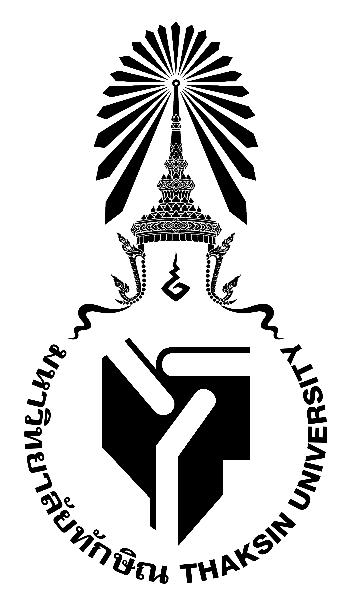 มคอ. 3 รายละเอียดของรายวิชาCourse Specification  รหัสวิชา 0317713 สัมมนาการวิจัยทางเทคโนโลยีและสื่อสารการศึกษา 1 Seminar and Research in Educational Technology andCommunicationรายวิชานี้เป็นส่วนหนึ่งของหลักสูตรการศึกษาดุษฎีบัณฑิต สาขาวิชาเทคโนโลยีและสื่อสารการศึกษา หลักสูตรใหม่ พ.ศ.2560คณะศึกษาศาสตร์  มหาวิทยาลัยทักษิณสารบัญหมวด									หน้าหมวดที่ 1	ข้อมูลทั่วไป							1หมวดที่ 2	จุดมุ่งหมายและวัตถุประสงค์					2หมวดที่ 3	ลักษณะและการดำเนินการ					2หมวดที่ 4	การพัฒนาผลการเรียนรู้ของนิสิต					3หมวดที่ 5	แผนการสอนและการประเมินผล					7หมวดที่ 6	ทรัพยากรประกอบการเรียนการสอน				8หมวดที่ 7	การประเมินและปรับปรุงการดำเนินการของรายวิชา			9รายละเอียดของรายวิชาหมวดที่  1  ข้อมูลทั่วไป1.  รหัส ชื่อรายวิชา จำนวนหน่วยกิต รายวิชาที่ต้องเรียนมาก่อน รายวิชาที่เรียนพร้อมกัน 
และคำอธิบายรายวิชา 	0317713	สัมมนาการวิจัยทางเทคโนโลยีและสื่อสารการศึกษา 1	2(1-2-3)	Seminar and Research in Educational Technology and Communicationsบุรพวิชา : (ถ้ามี) -ควบคู่ : (ถ้ามี) -	สำรวจ ศึกษาประเด็นเชิงลึก และวิเคราะห์วรรณกรรมเกี่ยวกับเทคโนโลยีและสื่อสารการศึกษา การสังเคราะห์วิธีการวิจัย การออกแบบการวิจัย ฝึกทำโครงการวิจัยทางเทคโนโลยีและสื่อสารการศึกษา	Survey ; study in-depth issues and analyze literature related to technology and educational communications; synthesis research methodology; research design; practice conducting research on technology and educational communications2.  หลักสูตรและประเภทของรายวิชาหลักสูตรการศึกษามหาบัณฑิต สาขาวิชาเทคโนโลยีและสื่อสารการศึกษา เป็นรายวิชาเอกบังคับศึกษาทั่วไปวิชาเฉพาะวิชาพื้นฐานเฉพาะด้าน (ถ้ามี)วิชาเอก  วิชาเอกบังคับ               วิชาเอกเลือกวิชาโท วิชาประสบการเชิงปฏิบัติ (ถ้ามี)3.  อาจารย์ผู้รับผิดชอบรายวิชาและอาจารย์ผู้สอนอาจารย์ผู้รับผิดชอบรายวิชา	ผศ.ดร.ชัชวาล  ชุมรักษาอาจารย์ผู้สอนรายวิชา		ผศ.ดร.ชัชวาล  ชุมรักษา				ผศ.ดร.จินตนา  กสินันท์				อ.ดร.รุ่งทิพย์  แซ่แต้5.  ภาคการศึกษา/ ชั้นปีที่เรียนภาคเรียนที่ 2/2563 /ชั้นปีที่ 16.  สถานที่เรียนห้อง บัณฑิตศึกษา สาขาวิชาเทคโนโลยีและสื่อสารการศึกษา7.  วันที่จัดทำหรือปรับปรุงรายละเอียดของรายวิชาครั้งล่าสุด22  ตุลาคม 2563หมวดที่  2 จุดมุ่งหมายและวัตถุประสงค์1.  จุดมุ่งหมายของรายวิชา 	เพื่อให้นิสิตเกิดการเรียนรู้/มีความสามารถ/สมรรถนะที่ต้องการด้านต่าง ๆ ดังนี้1. สามารถติดตาม ค้นคว้า และวิเคราะห์ปัญหาต่างๆ และศึกษาประเด็นเชิงลึกทางเทคโนโลยีและสื่อสารการศึกษา จากวรรณกรรมที่เกี่ยวข้องได้อย่างมีประสิทธิภาพ2. สามารถกำหนดโครงการวิจัย หลักการและเหตุผล วิธีดำเนินการ และแนวการวิเคราะห์ข้อมูลเพื่อการสรุปผลการวิจัยได้อย่างเหมาะสม3.  สามารถกำหนดโครงการดุษฎีนิพนธ์ของตนเองได้2.  วัตถุประสงค์ของรายวิชาเพื่อให้เป็นไปตามเกณฑ์การประกันคุณภาพการศึกษาที่กำหนดให้มีการปรับปรุงหลักสูตรทุกรอบระยะ 5 ปี และให้เป็นไปตามประกาศกระทรวงศึกษา เรื่อง เกณฑ์มาตรฐานหลักสูตรระดับบัณฑิตศึกษา พ.ศ. 2559 รวมทั้งปรับปรุงให้สอดคล้องกับความก้าวหน้าทางวิชาการและเทคโนโลยีที่เปลี่ยนแปลงในศตวรรษที่ 21 ตลอดจนข้อเสนอแนะจากผู้มีส่วนได้เสียของหลักสูตรหมวดที่  3  ลักษณะการดำเนินการ1.  จำนวนชั่วโมงที่ใช้ต่อภาคการศึกษาคำชี้แจงภาคการศึกษาคิดเป็นไม่น้อยกว่า 15 สัปดาห์2.  จำนวนชั่วโมงต่อสัปดาห์ที่ และช่องทางในการให้คำปรึกษาแนะนำทางวิชาการแก่นิสิตเป็นรายบุคคลจัดเวลาให้คำปรึกษาเป็นรายบุคคล หรือ รายกลุ่ม ตามความต้องการ  2 ชั่วโมง/สัปดาห์หมวดที่ 4 การพัฒนาผลการเรียนรู้ของนิสิต1.	แผนที่การกระจายความรับผิดชอบ (นำข้อมูลจาก ข้อ 3 หมวดที่ 4 ในเล่ม มคอ.2)หมวดที่  5  แผนการสอนและการประเมินผล1.  แผนการสอน2.  แผนการประเมินผลการเรียนรู้หมวดที่ 6 ทรัพยากรประกอบการเรียนการสอน1.  ตำรา เอกสารหลัก และข้อมูลสำคัญ- ภาษาไทย
กระทรวงศึกษาธิการ. (2548).  ประกาศกระทรวงศึกษาธิการเรื่อง เกณฑ์มาตรฐานหลักสูตรระดับบัณฑิตศึกษา พ.ศ.2548. กรุงเทพมหานคร : กระทรวงศึกษาธิการ.ปรัชญนันท์  นิลสุข.  การวิจัยระดับปริญญาโทและปริญญาเอกทางเทคโนโลยีการศึกษา.   วารสารวิทยบริการ ปีที่ 17 ฉบับที่ 3 กันยายน-ธันวาคม 2549 หน้า 1-9.  สืบค้นเมื่อ 14 สิงหาคม 2651,  จาก http://www.moe.go.th/moe/th/news/detail.php?NewsID=9939&Key=news_research.วิรัตน์ คำศรีจันทร์. (2562).   การพัฒนาการวิจัยทางเทคโนโลยีและสื่อสารการศึกษา.   สืบค้นเมื่อ 23 ตุลาคม 	2562,  https://www.gotoknow.org/posts/487264.- ภาษาอังกฤษJonassen. D.H.  (1996).  Handbook of Research for Educational Communications and Technology. New York : Simon and Schuster Macmillan.Koetting, R.J. (1996).  Philosophy, Research and Education. in Handbook of  Research forEducational Communications and Technology.  Jonassen.D.H. editor. New York : Simon and Schuster Macmillan.Knupfer, N.N. and McLellan, H. (1996).  Descriptive Research Methodologies. in Handbook ofResearch for Educational Communications and Technology. Jonassen.D.H. editor. New  York : Simon and Schuster Macmillan.Kung, H.T.  Useful Things to Know About Ph. D. Thesis Research  "What is Research".Immigration Course, Computer Science Department, Carnegie Mellon University, 14October 1987   http://www.eecs.harvard.edu/~htk/thesis.htmNCATE. (2006).  Professional Standards for the Accreditation of Schools, Colleges, andDepartment of Education.  Washington, DC  : National Council for Accreditation ofTeacher Education  http://www.ncate.org/Virginia Polytechnic Institute and State University (2006). Electronic Journals http://scholar.lib.vt.edu/ejournals/2.  เอกสารและข้อมูลแนะนำ-หมวดที่  7  การประเมินและปรับปรุงการดำเนินการของรายวิชา1.  กลยุทธ์การประเมินประสิทธิผลของรายวิชาโดยนิสิต   - ให้นิสิตประเมินพัฒนาการของตนเองโดยเปรียบเทียบความรู้ ทักษะ ในการประมวล/คิดวิเคราะห์ก่อนและหลังการเรียนรายวิชานี้   - ให้นิสิตประเมิน/แสดงความเห็นผ่านการประเมินรายวิชา, การประเมินการสอนของอาจารย์    - การสนทนากลุ่มระหว่างผู้สอนและนิสิต   - การสะท้อนคิดของนิสิต2.  กลยุทธ์การประเมินการสอน- แบบประเมินผลการสอน ซึ่งเป็นแบบประเมินผลการสอนของมหาวิทยาลัย ที่กำหนดให้มีการประเมินการสอนของอาจารย์ผู้สอน โดยนิสิตทุกภาคการศึกษา- ให้นิสิตอภิปรายในชั้นเรียน  และสอบถามความคิดเห็นของนิสิตโดยใช้แบบสอบถามปลายเปิด- จัดประชุมคณะกรรมการประจำหลักสูตร เพื่อร่วมกันประเมิน3.  การปรับปรุงการสอน    - ประมวลความคิดเห็นของนิสิต ผลการประเมินการสอน ปัญหา อุปสรรค เพื่อเป็นข้อมูลในการปรับปรุงการสอน    - การวิจัยในชั้นเรียน    - การปรับปรุงรายละเอียดรายวิชา    - การประชุมเพื่อพัฒนาการเรียนการสอน4.  การทวนสอบมาตรฐานผลสัมฤทธ์ของนิสิตในรายวิชา  - ประชุมคณาจารย์เพื่อทวนสอบคะแนนและผลการเรียนของนิสิต  - ให้นิสิตได้มีโอกาสตรวจสอบคะแนนและผลการเรียนก่อนส่งเกรดให้ฝ่ายทะเบียน  - ประชุมคณาจารย์เพื่อทบทวนวิธีการและเกณฑ์การประเมิน และการออกข้อสอบ5.  การดำเนินการทบทวนและการวางแผนปรับปรุงประสิทธิผลของรายวิชา  - นำผลการประเมินโดยนิสิตจากข้อ 1 และการประเมินการสอนจากข้อ 2 มาประมวลเพื่อปรับปรุงรายวิชา เพื่อเป็นแนวทางในการจัดการเรียนการสอน  - จัดประชุมอาจารย์ผู้สอนเพื่อทบทวนและปรับปรุงรายวิชา  - ปรับปรุงประมวลรายวิชาทุกปี ตามข้อมูลจากการประเมินบรรยายสอนเสริมการฝึกปฏิบัติ/การฝึกงานภาคสนามการศึกษาด้วยตนเอง15 ช.ม./ภาคเรียน-3045 ช.ม./ภาคเรียนรายวิชา1. ด้านคุณธรรมจริยธรรม1. ด้านคุณธรรมจริยธรรม1. ด้านคุณธรรมจริยธรรม2. ด้านความรู้2. ด้านความรู้3. ด้านทักษะทางปัญญา3. ด้านทักษะทางปัญญา3. ด้านทักษะทางปัญญา4. ด้านทักษะความสัมพันธ์ระหว่างบุคคลและความรับผิดชอบ4. ด้านทักษะความสัมพันธ์ระหว่างบุคคลและความรับผิดชอบ4. ด้านทักษะความสัมพันธ์ระหว่างบุคคลและความรับผิดชอบ5. ด้านทักษะการวิเคราะห์เชิงตัวเลขการสื่อสารและเทคโนโลยีสารสนเทศ5. ด้านทักษะการวิเคราะห์เชิงตัวเลขการสื่อสารและเทคโนโลยีสารสนเทศรายวิชา1.11.21.32.12.23.13.23.34.14.24.35.15.20317713สัมมนาการวิจัยทางเทคโนโลยีและสื่อสาร              การศึกษา 1ผลการเรียนรู้ผลการเรียนรู้วิธีการสอนวิธีการประเมินผล1. ด้านคุณธรรม จริยธรรม1. ด้านคุณธรรม จริยธรรม1.1 ยึดมั่นในจรรยาบรรณวิชาชีพและเป็นผู้นำในการส่งเสริมให้มีการประพฤติปฏิบัติตามหลักคุณธรรม จริยธรรมในบริบททางวิชาการด้านเทคโนโลยีและสื่อสารการศึกษาอย่างกว้างขวาง1.1	การจัดการเรียนการสอนผ่านกระบวนการวิเคราะห์และสะท้อนความคิดและการเรียนรู้เป็นรายบุคคล จากกรณีศึกษา สถานการณ์ หรือประสบการณ์ปัญหาเกี่ยวกับจรรยาบรรณวิชาชีพของนักเทคโนโลยีและสื่อสารการศึกษา รวมทั้งเสนอแนะแนวทางแก้ไขหรือป้องกัน1.2  เรียนรู้จากต้นแบบ เช่น อาจารย์ผู้สอน วิทยากร เพื่อน นักวิจัยหรือบุคคลตัวอย่างในสังคม หรือในท้องถิ่น หรือในประวัติศาสตร์ การยกย่องนักศึกษาที่ดี ทำประโยชน์แก่ส่วนรวม1.3 ใช้สถานการณ์การปฏิบัติงานภาคสนามในแต่ละรายวิชาสร้างความตระหนักและความสำนึกในคุณธรรมจริยธรรม ตลอดจนจรรยาบรรณ1) ประเมินการเปลี่ยนแปลงแนวคิด และพฤติกรรมผ่านการปฏิบัติงาน การเรียนการสอนในห้องเรียน  การปฏิบัติงานภาคสนาม2) ประเมินพฤติกรรมโดยเพื่อน และการรายงานตนเอง1.2  สามารถจัดการเกี่ยวกับปัญหาทางคุณธรรม  จริยธรรมที่ซับซ้อนในบริบททางวิชาการด้านเทคโนโลยีและสื่อสารการศึกษาโดยคำนึงถึงความถูกต้องของส่วนรวม1.1	การจัดการเรียนการสอนผ่านกระบวนการวิเคราะห์และสะท้อนความคิดและการเรียนรู้เป็นรายบุคคล จากกรณีศึกษา สถานการณ์ หรือประสบการณ์ปัญหาเกี่ยวกับจรรยาบรรณวิชาชีพของนักเทคโนโลยีและสื่อสารการศึกษา รวมทั้งเสนอแนะแนวทางแก้ไขหรือป้องกัน1.2  เรียนรู้จากต้นแบบ เช่น อาจารย์ผู้สอน วิทยากร เพื่อน นักวิจัยหรือบุคคลตัวอย่างในสังคม หรือในท้องถิ่น หรือในประวัติศาสตร์ การยกย่องนักศึกษาที่ดี ทำประโยชน์แก่ส่วนรวม1.3 ใช้สถานการณ์การปฏิบัติงานภาคสนามในแต่ละรายวิชาสร้างความตระหนักและความสำนึกในคุณธรรมจริยธรรม ตลอดจนจรรยาบรรณ1) ประเมินการเปลี่ยนแปลงแนวคิด และพฤติกรรมผ่านการปฏิบัติงาน การเรียนการสอนในห้องเรียน  การปฏิบัติงานภาคสนาม2) ประเมินพฤติกรรมโดยเพื่อน และการรายงานตนเอง1.3 สามารถใช้ดุลยพินิจอย่างผู้รู้ตัดสินใจด้วยเหตุผล และยึดถือค่านิยมอันดีงามในการแก้ปัญหาทางจรรยาบรรณเพื่อทบทวนแก้ไขในทางที่ถูก1.1	การจัดการเรียนการสอนผ่านกระบวนการวิเคราะห์และสะท้อนความคิดและการเรียนรู้เป็นรายบุคคล จากกรณีศึกษา สถานการณ์ หรือประสบการณ์ปัญหาเกี่ยวกับจรรยาบรรณวิชาชีพของนักเทคโนโลยีและสื่อสารการศึกษา รวมทั้งเสนอแนะแนวทางแก้ไขหรือป้องกัน1.2  เรียนรู้จากต้นแบบ เช่น อาจารย์ผู้สอน วิทยากร เพื่อน นักวิจัยหรือบุคคลตัวอย่างในสังคม หรือในท้องถิ่น หรือในประวัติศาสตร์ การยกย่องนักศึกษาที่ดี ทำประโยชน์แก่ส่วนรวม1.3 ใช้สถานการณ์การปฏิบัติงานภาคสนามในแต่ละรายวิชาสร้างความตระหนักและความสำนึกในคุณธรรมจริยธรรม ตลอดจนจรรยาบรรณ1) ประเมินการเปลี่ยนแปลงแนวคิด และพฤติกรรมผ่านการปฏิบัติงาน การเรียนการสอนในห้องเรียน  การปฏิบัติงานภาคสนาม2) ประเมินพฤติกรรมโดยเพื่อน และการรายงานตนเอง2. ด้านความรู้2. ด้านความรู้2.1 วิเคราะห์เชื่อมโยงหลักการและทฤษฎีที่เป็นรากฐานทางเทคโนโลยีและสื่อสารการศึกษา เพื่อแก้ปัญหาและพัฒนาการศึกษาทั้งในระดับชุมชน ท้องถิ่น และในระดับที่สูงขึ้น  1) จัดการเรียนการสอน หลากหลายรูปแบบโดยเน้นหลักการทางทฤษฎีไปใช้ในสถานการณ์จริง การเรียนรู้โดยใช้วิจัยเป็นฐาน2) จัดการเรียนรู้โดยใช้ปัญหาท้องถิ่นเป็นฐาน การเรียนรู้จากการทำวิจัยร่วมกับนิสิต  การเรียนรู้จากวิทยากร หรือการฝึกปฏิบัติการภาคสนาม3) นำเทคโนโลยีมาใช้ในการจัดการเรียนการสอนทั้งนี้การจัดการเรียนการสอนจะมีความเฉพาะเจาะจงตามธรรมชาติวิชา1) ประเมินผลการเรียนรู้ด้านความรู้ ใช้เทคนิคการประเมินผลหลากหลาย ได้แก่ การจัดให้มีการสอบย่อย  การสอบรวมเพื่อตัดสินผลการเรียน2) การประเมินจากกระบวนการทำงานและผลผลิต การประเมินภาคปฏิบัติ การประเมินตามสภาพจริง  การให้ปฏิบัติจริง การทดสอบปากเปล่า ตลอดจนการประเมินโดยใช้แฟ้มสะสมงาน และแฟ้มสะสมงานอิเล็กทรอนิกส์2.2 ประยุกต์ใช้ความรู้  ทางวิชาการด้านเทคโนโลยีและสื่อสารการศึกษาเพื่อชี้นำสังคม ชุมชน ท้องถิ่น เพื่อการแก้ปัญหาและพัฒนาที่ยั่งยืน1) จัดการเรียนการสอน หลากหลายรูปแบบโดยเน้นหลักการทางทฤษฎีไปใช้ในสถานการณ์จริง การเรียนรู้โดยใช้วิจัยเป็นฐาน2) จัดการเรียนรู้โดยใช้ปัญหาท้องถิ่นเป็นฐาน การเรียนรู้จากการทำวิจัยร่วมกับนิสิต  การเรียนรู้จากวิทยากร หรือการฝึกปฏิบัติการภาคสนาม3) นำเทคโนโลยีมาใช้ในการจัดการเรียนการสอนทั้งนี้การจัดการเรียนการสอนจะมีความเฉพาะเจาะจงตามธรรมชาติวิชา1) ประเมินผลการเรียนรู้ด้านความรู้ ใช้เทคนิคการประเมินผลหลากหลาย ได้แก่ การจัดให้มีการสอบย่อย  การสอบรวมเพื่อตัดสินผลการเรียน2) การประเมินจากกระบวนการทำงานและผลผลิต การประเมินภาคปฏิบัติ การประเมินตามสภาพจริง  การให้ปฏิบัติจริง การทดสอบปากเปล่า ตลอดจนการประเมินโดยใช้แฟ้มสะสมงาน และแฟ้มสะสมงานอิเล็กทรอนิกส์3. ด้านทักษะทางปัญญา3. ด้านทักษะทางปัญญา3.1 คิดวิเคราะห์อย่างเป็นระบบในบริบทด้านเทคโนโลยีและสื่อสารการศึกษา โดยเสนอแนะทางออกในการแก้ปัญหาทั้งเชิงนโยบายและการปฏิบัติการได้อย่างสร้างสรรค์3.1 การเรียนรู้ผ่านกระบวนการคิดเพื่อส่งเสริมการคิดวิเคราะห์ คิดสังเคราะห์ การคิดอย่างมีวิจารณญาณ โดยออกแบบประสบการณ์การเรียนรู้ผ่านการอภิปราย การสัมมนา การวิเคราะห์แก้ปัญหาในสถานการณ์จำลอง การแลกเปลี่ยนเรียนรู้วิธีการคิดและสาระเชิงวิชาการระหว่างนักศึกษา อาจารย์ และวิทยากร3.2 การเรียนรู้จากประสบการณ์ตรงโดยเน้นการปฏิบัติการภาคสนามผ่านรายวิชา มุ่งเน้นให้นักศึกษาปฏิบัติการวิจัย เพื่อแก้ปัญหาและพัฒนาโดยใช้ปัญหาท้องถิ่นเป็นฐานในการเรียนรู้ตลอดจนการเรียนรู้จากการเป็นวิทยากรอบรม ให้คำปรึกษาให้กับบุคลากรในท้องถิ่น3.3 การเรียนรู้จากต้นแบบ อาทิ นักวิจัย อาจารย์หรือวิทยากรที่เชี่ยวชาญในการวิจัยทางเทคโนโลยีและสื่อสารการศึกษาบูรณาการการวิจัยและการผลิตบัณฑิตเพื่อปัญหาทางการศึกษาในท้องถิ่น ตลอดจนส่งเสริมให้นักศึกษาเสวนากับผู้รู้1) การประเมินตามสภาพจริงผ่านการปฏิบัติงานในโลกแห่งความเป็นจริงหรือสถานการณ์เสมือนจริง  2) การประเมินโดยใช้แบบทดสอบแบบอัตนัย  การสอบปากเปล่า แบบทดสอบเชิงสถานการณ์  และแบบทดสอบแบบเลือกตอบที่วัดการคิดชั้นสูง3.2  สามารถออกแบบและดำเนินการวิจัยและพัฒนาทางเทคโนโลยีและสื่อสารการศึกษาในประเด็นที่ซับซ้อน เพื่อพัฒนาองค์ความรู้หรือปรับปรุงแนวปฏิบัติ ได้อย่างสร้างสรรค์3.1 การเรียนรู้ผ่านกระบวนการคิดเพื่อส่งเสริมการคิดวิเคราะห์ คิดสังเคราะห์ การคิดอย่างมีวิจารณญาณ โดยออกแบบประสบการณ์การเรียนรู้ผ่านการอภิปราย การสัมมนา การวิเคราะห์แก้ปัญหาในสถานการณ์จำลอง การแลกเปลี่ยนเรียนรู้วิธีการคิดและสาระเชิงวิชาการระหว่างนักศึกษา อาจารย์ และวิทยากร3.2 การเรียนรู้จากประสบการณ์ตรงโดยเน้นการปฏิบัติการภาคสนามผ่านรายวิชา มุ่งเน้นให้นักศึกษาปฏิบัติการวิจัย เพื่อแก้ปัญหาและพัฒนาโดยใช้ปัญหาท้องถิ่นเป็นฐานในการเรียนรู้ตลอดจนการเรียนรู้จากการเป็นวิทยากรอบรม ให้คำปรึกษาให้กับบุคลากรในท้องถิ่น3.3 การเรียนรู้จากต้นแบบ อาทิ นักวิจัย อาจารย์หรือวิทยากรที่เชี่ยวชาญในการวิจัยทางเทคโนโลยีและสื่อสารการศึกษาบูรณาการการวิจัยและการผลิตบัณฑิตเพื่อปัญหาทางการศึกษาในท้องถิ่น ตลอดจนส่งเสริมให้นักศึกษาเสวนากับผู้รู้1) การประเมินตามสภาพจริงผ่านการปฏิบัติงานในโลกแห่งความเป็นจริงหรือสถานการณ์เสมือนจริง  2) การประเมินโดยใช้แบบทดสอบแบบอัตนัย  การสอบปากเปล่า แบบทดสอบเชิงสถานการณ์  และแบบทดสอบแบบเลือกตอบที่วัดการคิดชั้นสูง3.3 สามารถสังเคราะห์ผลงานการวิจัยและทฤษฎีเพื่อพัฒนาความรู้ใหม่ บูรณาการศาสตร์เพื่อสร้างสรรค์ความก้าวหน้าทางวิชาการด้านเทคโนโลยีและสื่อสารการศึกษา3.1 การเรียนรู้ผ่านกระบวนการคิดเพื่อส่งเสริมการคิดวิเคราะห์ คิดสังเคราะห์ การคิดอย่างมีวิจารณญาณ โดยออกแบบประสบการณ์การเรียนรู้ผ่านการอภิปราย การสัมมนา การวิเคราะห์แก้ปัญหาในสถานการณ์จำลอง การแลกเปลี่ยนเรียนรู้วิธีการคิดและสาระเชิงวิชาการระหว่างนักศึกษา อาจารย์ และวิทยากร3.2 การเรียนรู้จากประสบการณ์ตรงโดยเน้นการปฏิบัติการภาคสนามผ่านรายวิชา มุ่งเน้นให้นักศึกษาปฏิบัติการวิจัย เพื่อแก้ปัญหาและพัฒนาโดยใช้ปัญหาท้องถิ่นเป็นฐานในการเรียนรู้ตลอดจนการเรียนรู้จากการเป็นวิทยากรอบรม ให้คำปรึกษาให้กับบุคลากรในท้องถิ่น3.3 การเรียนรู้จากต้นแบบ อาทิ นักวิจัย อาจารย์หรือวิทยากรที่เชี่ยวชาญในการวิจัยทางเทคโนโลยีและสื่อสารการศึกษาบูรณาการการวิจัยและการผลิตบัณฑิตเพื่อปัญหาทางการศึกษาในท้องถิ่น ตลอดจนส่งเสริมให้นักศึกษาเสวนากับผู้รู้1) การประเมินตามสภาพจริงผ่านการปฏิบัติงานในโลกแห่งความเป็นจริงหรือสถานการณ์เสมือนจริง  2) การประเมินโดยใช้แบบทดสอบแบบอัตนัย  การสอบปากเปล่า แบบทดสอบเชิงสถานการณ์  และแบบทดสอบแบบเลือกตอบที่วัดการคิดชั้นสูง4. ทักษะความสัมพันธ์ระหว่างบุคคลและความรับผิดชอบ4. ทักษะความสัมพันธ์ระหว่างบุคคลและความรับผิดชอบ4.1 มีความสามารถสูงในการแสดงความคิดเห็นทางวิชาการด้านเทคโนโลยีและสื่อสารการศึกษาที่โดดเด่นและสามารถใช้ความรู้ในศาสตร์ชี้นำองค์กรได้อย่างเหมาะสม1) การจัดการเรียนรู้ผ่านการศึกษาค้นคว้าและมีการนำเสนอความรู้โดยใช้ทักษะการสื่อสาร การวิพากษ์ วิจารณ์ โดยใช้หลักการและทฤษฎี 2) การเรียนรู้ผ่านกระบวนการกลุ่มทั้งกลุ่มเล็กและกลุ่มใหญ่เพื่อฝึกวินัย  ความรับผิดชอบ  การเป็นผู้นำ  ผู้ตาม การเรียนรู้การจัดการปฏิสัมพันธ์ในกลุ่ม  ทักษะการสื่อสารที่สร้างสรรค์รวมทั้งการยอมรับความแตกต่างระหว่างบุคคล1) ประเมินพฤติกรรมและการแสดงออกของนิสิตขณะทำกิจกรรมกลุ่ม2) ประเมินพฤติกรรมจากการนำเสนอผลงานเป็นกลุ่ม3) ประเมินความสม่ำเสมอของการเข้าร่วมกิจกรรมกลุ่ม4) ประเมินพฤติกรรมการใช้ทักษะการสื่อสารระหว่างบุคคล4.2 ไม่ประเมิน1) การจัดการเรียนรู้ผ่านการศึกษาค้นคว้าและมีการนำเสนอความรู้โดยใช้ทักษะการสื่อสาร การวิพากษ์ วิจารณ์ โดยใช้หลักการและทฤษฎี 2) การเรียนรู้ผ่านกระบวนการกลุ่มทั้งกลุ่มเล็กและกลุ่มใหญ่เพื่อฝึกวินัย  ความรับผิดชอบ  การเป็นผู้นำ  ผู้ตาม การเรียนรู้การจัดการปฏิสัมพันธ์ในกลุ่ม  ทักษะการสื่อสารที่สร้างสรรค์รวมทั้งการยอมรับความแตกต่างระหว่างบุคคล1) ประเมินพฤติกรรมและการแสดงออกของนิสิตขณะทำกิจกรรมกลุ่ม2) ประเมินพฤติกรรมจากการนำเสนอผลงานเป็นกลุ่ม3) ประเมินความสม่ำเสมอของการเข้าร่วมกิจกรรมกลุ่ม4) ประเมินพฤติกรรมการใช้ทักษะการสื่อสารระหว่างบุคคล4.3 มีทักษะในการทำงานเป็นทีม สร้างปฏิสัมพันธ์ในกิจกรรมกลุ่มอย่างสร้างสรรค์ รวมทั้งสามารถจัดการตนเองในการเป็นผู้นำหรือผู้ตามได้อย่างเหมาะสมตามโอกาสและสถานการณ์1) การจัดการเรียนรู้ผ่านการศึกษาค้นคว้าและมีการนำเสนอความรู้โดยใช้ทักษะการสื่อสาร การวิพากษ์ วิจารณ์ โดยใช้หลักการและทฤษฎี 2) การเรียนรู้ผ่านกระบวนการกลุ่มทั้งกลุ่มเล็กและกลุ่มใหญ่เพื่อฝึกวินัย  ความรับผิดชอบ  การเป็นผู้นำ  ผู้ตาม การเรียนรู้การจัดการปฏิสัมพันธ์ในกลุ่ม  ทักษะการสื่อสารที่สร้างสรรค์รวมทั้งการยอมรับความแตกต่างระหว่างบุคคล1) ประเมินพฤติกรรมและการแสดงออกของนิสิตขณะทำกิจกรรมกลุ่ม2) ประเมินพฤติกรรมจากการนำเสนอผลงานเป็นกลุ่ม3) ประเมินความสม่ำเสมอของการเข้าร่วมกิจกรรมกลุ่ม4) ประเมินพฤติกรรมการใช้ทักษะการสื่อสารระหว่างบุคคล5. ด้านทักษะการวิเคราะห์เชิงตัวเลข การสื่อสาร และการใช้เทคโนโลยีสารสนเทศ5. ด้านทักษะการวิเคราะห์เชิงตัวเลข การสื่อสาร และการใช้เทคโนโลยีสารสนเทศ5.1 คัดกรองข้อมูลและใช้หลักตรรกะทางคณิตศาสตร์และสถิติในการศึกษาค้นคว้าปัญหา เชื่อมโยงประเด็นปัญหาที่สำคัญ และซับซ้อน และเสนอแนวทางการแก้ไขปัญหาในด้านต่าง ๆ โดยเฉพาะด้านเทคโนโลยีและสื่อสารการศึกษา5.1	การเรียนรู้ผ่านกระบวนการคิดเพื่อส่งเสริมความสามารถในการคัดกรองข้อมูล การใช้หลักตรรกะทางคณิตศาสตร์ในการสรุปปัญหา โดยออกแบบประสบการณ์การเรียนรู้ผ่านการอภิปราย สัมมนา วิเคราะห์แก้ปัญหาในสถานการณ์จำลอง การแลกเปลี่ยนเรียนรู้วิธีการคิดและสาระเชิงวิชาการระหว่างนักศึกษา อาจารย์ และวิทยากร5.2 การจัดการเรียนรู้ผ่านการสืบเสาะ ค้นคว้า สัมมนา โดยแสดงบทบาททั้งผู้ร่วมสัมมนา และบทบาทการเป็นผู้จัดการการสัมมนา โดยใช้ทักษะการสื่อสาร การวิพากษ์วิจารณ์โดยใช้หลักการและทฤษฎี ตลอดจนการเรียนรู้จากการเป็นวิทยากรอบรม ให้คำปรึกษาด้านเทคโนโลยีและสื่อสารการศึกษาให้กับบุคลากรในท้องถิ่น5.3 การเรียนรู้จากต้นแบบ อาทิ นักวิจัย อาจารย์ หรือวิทยากร ที่เชี่ยวชาญในการวิจัย การร่วมกับอาจารย์ทำวิจัยด้านเทคโนโลยีและสื่อสารแก้ปัญหาทางการศึกษาในท้องถิ่น ตลอดจนส่งเสริมให้นักศึกษาเสวนากับผู้รู้ผู้เชี่ยวชาญ สัมมนาเชิงวิชาการอย่างต่อเนื่อง1) ประเมินจากการสังเกตพฤติกรรม2) ประเมินผลงานการนำเสนอ  การร่วมกิจกรรม ทักษะการใช้เทคโนโลยีสารสนเทศในการสื่อสาร นำเสนอรายงานวิชาการหรือวิจัย5.2 สื่อสารด้วยเทคโนโลยีที่เหมาะสมกับกลุ่มบุคคลทั้งในวงวิชาการรวมทั้งใช้เทคโนโลยีสารสนเทศ ในการนำเสนอรายงานการวิจัย วิทยานิพนธ์ หรือโครงการค้นคว้าที่สำคัญทั้งในรูปแบบที่เป็นทางการรวมถึงการตีพิมพ์ผ่านสื่อทางวิชาการและวิชาชีพได้อย่างเหมาะสม5.1	การเรียนรู้ผ่านกระบวนการคิดเพื่อส่งเสริมความสามารถในการคัดกรองข้อมูล การใช้หลักตรรกะทางคณิตศาสตร์ในการสรุปปัญหา โดยออกแบบประสบการณ์การเรียนรู้ผ่านการอภิปราย สัมมนา วิเคราะห์แก้ปัญหาในสถานการณ์จำลอง การแลกเปลี่ยนเรียนรู้วิธีการคิดและสาระเชิงวิชาการระหว่างนักศึกษา อาจารย์ และวิทยากร5.2 การจัดการเรียนรู้ผ่านการสืบเสาะ ค้นคว้า สัมมนา โดยแสดงบทบาททั้งผู้ร่วมสัมมนา และบทบาทการเป็นผู้จัดการการสัมมนา โดยใช้ทักษะการสื่อสาร การวิพากษ์วิจารณ์โดยใช้หลักการและทฤษฎี ตลอดจนการเรียนรู้จากการเป็นวิทยากรอบรม ให้คำปรึกษาด้านเทคโนโลยีและสื่อสารการศึกษาให้กับบุคลากรในท้องถิ่น5.3 การเรียนรู้จากต้นแบบ อาทิ นักวิจัย อาจารย์ หรือวิทยากร ที่เชี่ยวชาญในการวิจัย การร่วมกับอาจารย์ทำวิจัยด้านเทคโนโลยีและสื่อสารแก้ปัญหาทางการศึกษาในท้องถิ่น ตลอดจนส่งเสริมให้นักศึกษาเสวนากับผู้รู้ผู้เชี่ยวชาญ สัมมนาเชิงวิชาการอย่างต่อเนื่อง1) ประเมินจากการสังเกตพฤติกรรม2) ประเมินผลงานการนำเสนอ  การร่วมกิจกรรม ทักษะการใช้เทคโนโลยีสารสนเทศในการสื่อสาร นำเสนอรายงานวิชาการหรือวิจัยสัปดาห์ที่หัวข้อ/รายละเอียดจำนวนชั่วโมงจำนวนชั่วโมงกิจกรรมการเรียน การสอน/สื่อที่ใช้ผู้สอนสัปดาห์ที่หัวข้อ/รายละเอียดบรรยายปฏิบัติกิจกรรมการเรียน การสอน/สื่อที่ใช้ผู้สอน1-ปฐมนิเทศรายวิชา-กิจกรรมการเรียนการสอน-การวัดและประเมินผล -กระบวนทัศน์เทคโนโลยีและสื่อสารการศึกษา12-ปฐมนิเทศ  -มอบหมายงาน -การสนทนาแลกเปลี่ยนความคิดเห็น  ผศ.ดร.ชัชวาล  ชุมรักษาผศ.ดร.จินตนา  กสินันท์อ.ดร.รุ่งทิพย์  แซ่แต้2-4-สำรวจ ศึกษาประเด็นเชิงลึก และวิเคราะห์วรรณกรรมเกี่ยวกับเทคโนโลยีและสื่อสารการศึกษา 36-กิจกรรมเพื่อระดมความคิดและวิเคราะหประเด็นทางเทคโนโลยีและสื่อสารการศึกษาสูประเด็นในการสัมมนา- ร่วมกันวิพากษ์กรณีศึกษาผศ.ดร.ชัชวาล  ชุมรักษาผศ.ดร.จินตนา  กสินันท์อ.ดร.รุ่งทิพย์  แซ่แต้5-8-การวิจัยทางเทคโนโลยีและสื่อสารการศึกษา-การสังเคราะห์วิธีวิจัยทางเทคโนโลยีและสื่อสารการศึกษา48-นําเสนอรายงานโดยนิสิตเป็นรายกลุ่ม การอภิปราย -ตั้งประเด็นคําถามและการสนทนาโตตอบในชั้นเรียนผศ.ดร.ชัชวาล  ชุมรักษาผศ.ดร.จินตนา  กสินันท์อ.ดร.รุ่งทิพย์  แซ่แต้9-11-การออกแบบการวิจัยทางเทคโนโลยีการศึกษา36-ศึกษาวิเคราะห์และนําเสนอผลงานโดยนิสิต-การอภิปรายการตั้งประเด็นคําถามและการสนทนาโตตอบในชั้นเรียนผศ.ดร.ชัชวาล  ชุมรักษาผศ.ดร.จินตนา  กสินันท์อ.ดร.รุ่งทิพย์  แซ่แต้12-14-นำเสนอ ประเด็นหัวข้องานวิจัยเทคโนโลยีและสื่อสารการศึกษา -ฝึกทำโครงการวิจัยทางเทคโนโลยีและสื่อสารการศึกษา36-นําเสนอผลงานโดยนิสิต การอภิปราย การตั้งประเด็นคําถามและการสนทนาโตตอบในชั้นเรียนผศ.ดร.ชัชวาล  ชุมรักษาผศ.ดร.จินตนา  กสินันท์อ.ดร.รุ่งทิพย์  แซ่แต้15-สรุปประเด็นที่ได้จากการ สัมมนา 12-อภิปรายแลกเปลี่ยนเรียนรู้- ซักถาม-สรุป  ผศ.ดร.ชัชวาล  ชุมรักษาผศ.ดร.จินตนา  กสินันท์อ.ดร.รุ่งทิพย์  แซ่แต้16สอบปลายภาคสอบปลายภาคสอบปลายภาคสอบปลายภาคสอบปลายภาค17สอบปลายภาคสอบปลายภาคสอบปลายภาคสอบปลายภาคสอบปลายภาครวมรวม1530ลำดับผลการเรียนรู้วิธีการประเมิน/ลักษณะการประเมินสัปดาห์ที่ประเมินสัดส่วนของการประเมินผล1คุณธรรม จริยธรรม-พฤติกรรมการเข้าชั้นเรียน-สังเกตพฤติกรรมทุกสัปดาห์10%2ความรู้-วิเคราะห์กรณีศึกษา- สอบปลายภาคทุกสัปดาห์40%3ทักษะทางปัญญา-วิเคราะห์กรณีศึกษา- จัดสัมมนาทุกสัปดาห์20%4ทักษะความสัมพันธ์ระหว่างบุคคลความรับผิดชอบ-สังเกตพฤติกรรมการทำงานกลุ่ม-สังเกตจากงานที่มอบหมายทุกสัปดาห์20%5ทักษะทางคณิตศาสตร์  การสื่อสารและการใช้เทคโนโลยี-การใช้ภาษาภาษาไทยและภาษาต่างประเทศในการสรุปประเด็นและการสื่อสารอย่างถูกต้อง-การใช้เทคโนโลยีสารสนเทศเพื่อการค้นคว้าข้อมูล ความสมบูรณ์ของผลงานที่มอบหมายทุกสัปดาห์10%รวมรวมรวมรวม100 %